ВИКОНАВЧИЙ КОМІТЕТ БІЛИЦЬКОЇ СЕЛИЩНОЇ РАДИ                                                  ТЕНДЕРНА ДОКУМЕНТАЦІЯ                         щодо проведення процедури відкриті торги з особливостями                                                   на закупівлю товару за предметом:с-ще Білики  2024 рікДодаток 1                                                                                                                                  До тендерної документаціїПерелік документів та інформації  для підтвердження відповідності учасника  кваліфікаційним критеріям, визначеним у статті 16 Закону “Про публічні закупівлі” У разі участі об’єднання учасників підтвердження відповідності кваліфікаційним критеріям здійснюється з урахуванням узагальнених об’єднаних показників кожного учасника такого об’єднання на підставі наданої об’єднанням інформації.                            Додаток 2                                                                                                                              до тендерної документаціїТЕХНІЧНІ, КІЛЬКІСНІ ТА ЯКІСНІ ВИМОГИ ДО ПРЕДМЕТА ЗАКУПІВЛІ   За рівнем екологічної безпеки: 1.   Бензин А-95 та Дизельне паливо, яке Учасник планує відпускати Замовнику на запропонованих АЗС, повинні відповідати діючим вимогам встановленим законодавством України, а саме: ДСТУ 7687:2015 «Бензини автомобільні Євро, ДСТУ 7688:2015 «Паливо дизельне Євро». Технічні умови» та Технічному регламенту щодо вимог до автомобільних бензинів, дизельного, суднових та котельних палив, затвердженому Постановою Кабінету Міністрів України від 01.08.2013 №927 (зі змінами).В складі пропозиції надати оригінал/належним чином завірену копію діючого сертифікату відповідності на товар (дані сертифікати повинні засвідчувати відповідність бензину А-95 –ДСТУ 7687:2015 та дизельного палива – ДСТУ 7688:2015) та оригінал/належним чином завірену копію паспорту нафтопродуктів. Відпуск палива, відповідно до потреб Замовника, здійснюється цілодобово згідно дозвільних документів на отримання товару (далі – талони),  що є підставою для відвантаження нафтопродуктів з усіх АЗС Учасника. Паливо має знаходитися на відповідальному зберіганні на АЗС Учасника (надати гарантійний лист).Учасник повинен забезпечити можливість видачі талонів на всю замовлену кількість придбаного Замовником товару (палива) (надати гарантійний лист).Відпуск Товару з мережі АЗС Продавця здійснюється за довірчими документами  -  талонами на отримання Товару в асортименті та кількості вказаними в  талона. Талони  повинні бути номіналом 10 та 20 літрів. Учасник у складі тендерної пропозиції повинен надати зразки талонів, номіналом 10 л та 20 л, за якими буде надаватися товар на АЗС учасника. Талони  повинні мати термін дії не менше 12 місяця з моменту їх отримання, повинні діяти на всіх АЗС Учасника. У разі, якщо Учасник здійснює випуск (перехід) талонів нового зразка, він повинен здійснити рівноцінний (у тому числі за номіналом) обмін талонів старого зразка, що залишилися у Замовника та не були реалізовані, на  талони  нового зразка.Бензин  та Дизельне паливо відпускається на підставі пред’явлених талонів. Учасник у складі пропозиції повинен надати довідку про наявність:- власних та/або орендованих та/або партнерських АЗС на відстані не більше 20 км від Замовника   на яких буде забезпечена можливість отримати товар, що є предметом закупівлі; - наявність  розгалудженої мережі власної (их) та/або орендованої (их) та/або партнерської (их) АЗС по тенриторії області з обов»язковою наявність АЗС у с Нові Санжари,  м. Полтава.    Ціна на товар, що є предметом закупівлі, повинна враховувати усі податки та збори, що сплачуються або мають бути сплачені стосовно запропонованого товару з урахуванням страхування, сплати митних тарифів та усіх інших витрат. Вартість зберігання повинна бути включена у вартість товару (надати гарантійний лист).Місце поставки (передачі) товару:  за місцем знаходження АЗС Постачальника.  Паливо повинно мати сертифікати відповідності, паспорти якості на кожну партію, відповідно вимогам ДСТУ. Учасник повинен дотримуватись норм чинного законодавства України щодо підвищення якості й безпечності нафтопродуктів, які реалізуються через мережу АЗС: забороняється продаж нафтопродуктів, які не відповідають обов’язковим вимогам щодо їх якості та безпечності.Учасник несе повну відповідальність за дотримання персоналом АЗС правил техніки безпеки та протипожежної безпеки, у відповідності до вимог діючого законодавства.                         (Підпис уповноваженої особи, завірений печаткою (  разі її використання))                                                                                            Додаток 3                                                                                                                                      До тендерної документаціїФорма „Тендерна пропозиція" подається у вигляді, наведеному нижче, на фірмовому бланку учасника (у разі наявності),за підписом уповноваженої особи .Учасник не повинен відступати від даної форми.                                                                             ФОРМА                                         ТЕНДЕРНА ПРОПОЗИЦІЯМи, (назва Учасника), надаємо свою тендерну пропозицію щодо участі у процедурі відкриті торги на закупівлю бензин А-95 (талони), дизельне паливо (талони) за ДК 021:2015 Єдиного закупівельного словника - 09130000-9 - Нафта і дистиляти, згідно з вимогами Замовника.Вивчивши тендерну документацію (необхідні технічні, якісні та кількісні характеристики до предмета закупівлі, та інші вимоги Замовника), на виконання зазначеного вище, ми, уповноважені на підписання Договору, маємо можливість та погоджуємося виконати вимоги Замовника та Договору на умовах, зазначених у тендерній пропозиції за наступними цінами: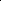 У разі визначення нас переможцем та прийняття рішення про намір укласти договір про закупівлю, ми візьмемо на себе зобов'язання виконати всі умови, передбачені договором.Ми погоджуємося дотримуватися умов цієї пропозиції протягом 90 днів із дати кінцевого строку подання тендерних пропозицій. Наша пропозиція буде обов'язковою для нас і може бути прийнята Вами у будь-який час до закінчення зазначеного терміну.3. Ми погоджуємося з умовами, що Замовник може відхилити нашу чи всі тендерні пропозиції торгів згідно з умовами цієї тендерної документації, та розуміємо, що Замовник не обмежений у прийнятті будь-якої іншої тендерної пропозиції з більш вигідними для нього умовами.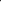 4. Якщо нас буде визначено переможцем торгів, ми беремо на себе зобов'язання підписати договір із Замовником протягом строку дії тендерної пропозиції, не пізніше ніж через 15 днів з дати прийняття рішення про намір укласти договір про закупівлю, але не раніше ніж через 5 днів з дати оприлюднення на веб-порталі Уповноваженого органу повідомлення про намір укласти договір про закупівлю.5. Цим підписом засвідчуємо свою безумовну згоду з усіма положеннями тендерної документації, у тому числі умовами проєкту договору та погоджуємося на виконання всіх умов та вимог, передбачених цією документацією.Посада, прізвище, ініціали, підпис уповноваженої особи Учасника, завірені печаткою (за наявності).                                                                                   Додаток 4                                                                                                             До тендерної документаціїПРОЕКТ ДОГОВОРУпро закупівлю товару________________________________________ в особі ____________________________що діє на підставі ____________________, надалі “Постачальник”, з однієї сторони, та  Виконавчий комітет Білицької селищної ради, в особі селищного голови Скрильника М.В., який діє на підставі Закону України «Про місцеве самоврядування в Україні», далі за текстом “Покупець” з другої сторони, кожен окремо надалі іменується «Сторона», а разом – «Сторони», керуючись Особливостями здійснення публічних закупівель товарів, робіт і послуг для замовників, передбачених Законом України «Про публічні закупівлі», на період дії правового режиму воєнного стану в Україні та протягом 90 днів з дня його припинення або скасування, затвердженими Постановою КМУ від 12.10.2022 № 1178 (далі – Особливості), уклали  договір про закупівлю товару  (далі – Договір) про нижченаведене.Терміни визначені  в договоріТерміни «поставка Товару», «передача у власність Товару» та «відпуск Товару» вживаються Сторонами у тексті цього Договору як тотожні поняття.Під терміном Довірена особа Покупця (фактичного держателя, пред’явника талона (Бланка – дозволу внутрішнього обігу)) Сторони розуміють будь – яку особу, якій Покупець передав талони (Бланки – дозволи внутрішнього обігу) і тим самим уповноважив її на вчинення дій по отриманню Товару від імені та за рахунок Покупця. Сторони погоджуються вважати, що кожен, хто пред’являє талон (Бланк – дозвіл внутрішнього обігу) є уповноваженим представником (повіреним) Покупця на отримання Товару за цим Договором. талон (Бланк – дозволу внутрішнього обігу (надалі - Бланк) – є документом встановленого зразка та форми, одноразового використання, який посвідчує право Покупця та/або уповноваженого ним Користувача на одержання певної кількості та певної марки пального на АЗС. Талон (Бланк) надає право Покупцю або Довіреній особі отримати Товар на АЗС. Талон (Бланк) не є платіжним документом, що підтверджує оплату Товару.I. ПРЕДМЕТ ДОГОВОРУ1.1. Постачальник зобов’язується відповідно до умов, зазначених у Договорі, поставити Покупцю Товар на АЗС Постачальника з використанням талонів (бланків – дозволів внутрішнього обігу на відпуск Товару), а Покупець зобов’язується приймати у власність Товар та повністю оплачувати його вартість (ціну) в порядку та на умовах, визначених у цьому Договорі.1.2. Найменування, номенклатура, асортимент та ціна Товару наведені у Специфікації (Додаток №1) до Договору. Код Товару за ДК 021:2015 Єдиного закупівельного словника - 09130000-9 - Нафта і дистиляти бензин А-95 (талони), дизельне паливо (талони) кількість та асортимент товару наведені у додатку  (специфікації) до цього Договору, який є невід’ємною частиною Договору. Фактична кількість проданого товару підтверджується видатковою накладною та актом видачі талонів (Бланків).1.3. Обсяги закупівлі товару  можуть бути зменшені, зокрема з урахуванням фактичного обсягу видатків замовника.1.4. Передача Покупцю товару здійснюється на автозаправних станціях (АЗС) Постачальника, автозаправних комплексах Постачальника (надалі АЗС/АЗК Постачальника) та його партнерів, з якими Постачальником укладено відповідній договір шляхом заправки автомобілів Покупця при пред’явленні уповноваженими особами Покупця талонів (Бланків) Постачальника, порядок отримання, використання яких встановлений умовами цього Договору. Талони (Бланки) є підставою для видачі (заправки) з АЗС вказаного у талоні об’єму і марки Товару. Постачальник не може передати Покупцю товар іншої марки чи в кількості меншій, ніж зазначено в талоні.II. ЯКІСТЬ ТОВАРІВ2.1. Постачальник повинен поставити Покупцю товар, передбачений цим Договором, якість якого відповідає умовам Національних стандартів України, зокрема: ДСТУ 7687:2015 «Бензин автомобільний Євро», ДСТУ 7688:2015 «Паливо дизельне Євро» .2.2. При прийомі товару Постачальник на вимогу Покупця повинен надати відповідні документи, підтверджуючі якість товару. III. ЦІНА ДОГОВОРУ        3.1. Ціна  цього Договору становить: _______________________________з урахуванням ПДВ ______________ (якщо Постачальник є платником ПДВ).Ціни за одиницю товару зазначені у специфікації (додатку 1 до Договору).        3.2. Ціна цього Договору може бути зменшена за взаємною згодою Сторін (без зміни кількості (обсягу) та якості товару).IV. ПОРЯДОК ЗДІЙСНЕННЯ ОПЛАТИ4.1. Розрахунки проводяться у безготівковій формі по факту поставки товарів шляхом оплати Покупцем поставленого товару згідно з накладними на отримання товару та актом видачі талонів (Бланків) протягом 14 (чотирнадцяти) банківських днів з дня отримання рахунку від Постачальника.       4.2. Платіжні зобов’язання Покупця виникають при наявності відповідного бюджетного призначення (бюджетних асигнувань).        4.3. У випадку затримки бюджетного фінансування розрахунки здійснюються протягом 14 банківських днів з дати отримання Покупцем бюджетного призначення на фінансування закупівлі на свій реєстраційних рахунок.4.4. Усі взаєморозрахунки за цим Договором проводяться у гривнях.V. ПОСТАВКА ТОВАРІВ5.1. Строк поставки  товару Покупцю: з дати укладання договору до 31 грудня 2024 року.5.2. Місце поставки (передачі) товару: за місцем знаходження АЗС Постачальника, перелік яких міститься в Додатку № 2 до Договору.Поставка за Договором здійснюється Постачальником цілодобово по талону (Бланку) з АЗС Постачальника, перелік яких міститься в Додатку № 2 до Договору. Талон (Бланк) не є засобом розрахунків/платежів між Сторонами. Талон (Бланк) містить інформацію про вид і об'єм нафтопродуктів, якими буде заправлений автотранспорт Покупця при наданні таких Талонів (Бланків) на АЗС протягом терміну дії такого Талону (Бланку).5.3. Передача Покупцю талонів (Бланків) на пальне здійснюється за рахунок Постачальника за адресою місце знаходження Покупця: ______________________, та  передається уповноваженій особі Покупця, з підписанням уповноваженими представниками Сторін Акта приймання-передачі талонів (Бланків) на пальне. Право власності на Товар переходить до Покупця з моменту підписання Сторонами видаткової накладної на Товар та Акта приймання-передачі талонів (Бланків) на пальне. 5.4.  Строк передачі талонів (Бланків) -  на протязі трьох календарних днів після подання  Покупцем відповідної заявки.5.5. Термін дії талонів (Бланків) на пальне вказується у відповідному Акті приймання-передачі талонів (Бланків) на пальне, який повинен становити  не менше 12 місяців з моменту їх отримання.Постачальник зобов’язаний забезпечити безкоштовний обмін талонів (Бланків) старого зразка на талони (Бланки) нового зразка, закінчення терміну дії, пошкодження, тощо талонами (Бланками) рівнозначного номіналу протягом семи робочих днів.Постачальник зобов’язаний забезпечити безкоштовний обмін талонів (Бланків) старого зразка на талони (Бланки) нового зразка, закінчення терміну дії, пошкодження, тощо талонами (Бланками) рівнозначного номіналу протягом семи робочих днів.5.6. Постачальник зобов'язаний передати Покупцю наступні документи - видаткову накладну, рахунок, копію сертифіката відповідності та у випадку необхідності іншу документацію на Товар).       5.7. З моменту надання талонів (Бланків) Покупцю, товар до моменту його фактичного отримання Покупцем або його уповноваженою особою на АЗС, знаходиться на зберіганні у Постачальника. Вартість зберігання повинна бути включена у вартість товару.VI. ПРАВА ТА ОБОВ'ЯЗКИ СТОРІН6.1. Покупець зобов'язаний:6.1.1. Своєчасно та в повному обсязі оплатити поставлений товар відповідно до умов Договору.6.1.2. Прийняти поставлений товар згідно з актом видачі талонів та видатковою накладною.       6.2. Покупець має право:6.2.1. Достроково розірвати цей Договір у разі невиконання зобов'язань Постачальником, письмово повідомивши про це Постачальника у десятиденний термін до дати розірвання договору.6.2.2. Контролювати поставку товарів у строки, встановлені цим Договором та додатковими домовленостями, укладеними на його виконання.6.2.3. Зменшувати обсяги закупівлі товарів та загальну вартість цього договору залежно від реального фінансування видатків. У такому разі Сторони вносять відповідні зміни до цього Договору.6.2.4. Відмовитись від прийняття та оплати вартості товарів, якість яких не відповідає вимогам розділу II Договору, а також у разі неналежного оформлення супроводжуючих документів.6.3. Постачальник зобов'язаний:6.3.1. Забезпечити поставку товарів у строки, встановлені цим Договором.6.3.2. Забезпечити поставку товарів, якість яких відповідає умовам, установленим розділом II цього Договору.                                                                                                                                           6.3.3. Надавати Покупцю талони на отримання товару на протязі трьох календарних днів з моменту подачі заявки Покупцем, а також всі інші документи, необхідні для прийому товару.6.3.4. Здійснювати заправку автотранспорту Покупця на умовах цього Договору.6.3.5. надавати рахунки, накладні (акти приймання-передачі), податкові накладні (в електронному вигляді), зареєстровані в ЕРПН а також інші документи, передбачені чинним законодавством. 6.4. Постачальник має право:6.4.1. Своєчасно та в повному обсязі отримати плату за поставлений товар відповідно до умов Договору.6.4.2. На дострокову поставку товару за письмовим погодженням Покупця.6.4.3. У разі невиконання зобов'язань Покупцем достроково розірвати цей Договір, письмово повідомивши про це Покупця у десятиденний термін до дати розірвання договору.6.5. Крім прав та обов’язків, передбачених цим Договором, Сторони мають права та обов’язки визначені діючим законодавством. VII. ВІДПОВІДАЛЬНІСТЬ СТОРІН7.1. Уразі невиконання або неналежного виконання своїх зобов'язань за Договором Сторони несуть відповідальність, передбачену законами та цим Договором. 7.2. Види порушень та санкції за них, установлені Договором: порушення термінів постачання товарів – стягується пеня у розмірі подвійної облікової ставки НБУ вартості товарів, щодо яких допущено прострочення виконання за кожен день прострочення;недотримання вимог щодо забезпечення якості поставлених товарів, визначених у розділі ІІ Договору – стягується штраф у розмірі 20% вартості товарів неналежної якості;7.3. Застосування штрафних санкцій  та відшкодування збитків не звільняє Сторони від виконання своїх зобов’язань.7.4. У випадках, не передбачених цим Договором, Сторони несуть відповідальність, передбачену чинним законодавством України.VIII. ОБСТАВИНИ НЕПЕРЕБОРНОЇ СИЛИ8.1. Сторони звільняються від відповідальності за невиконання або неналежне виконання зобов'язань за цим Договором у разі виникнення обставин непереборної сили, які не існували під час укладання Договору та виникли поза волею Сторін (аварія, катастрофа, стихійне лихо, епідемія, епізоотія, війна тощо). 8.2. Сторона, що не може виконувати зобов'язання за цим Договором унаслідок дії обставин непереборної сили, повинна не пізніше ніж протягом п’яти днів з моменту їх виникнення надати письмове повідомлення другій Стороні про природу настання та очікувану тривалість обставин форс-мажору, та прикласти всі зусилля для обмеження впливу  цих  обставин  з  метою  більш ефективного виконання своїх зобов’язань за цим Договором.8.3. Доказом виникнення обставин непереборної сили та строку їх дії є відповідні документи, які видаються Торгово-Промисловою Палатою України та іншим компетентним держаним органом.8.4. У разі коли строк дії обставин непереборної сили продовжується більше ніж 30 днів, кожна із Сторін в установленому порядку має право розірвати цей Договір, шляхом надання письмового повідомлення за 10 (десять) днів до його закінчення. IX. ВИРІШЕННЯ СПОРІВ9.1. У випадку виникнення спорів або розбіжностей Сторони зобов'язуються вирішувати їх шляхом взаємних переговорів та консультацій. 9.2. У разі недосягнення Сторонами згоди спори (розбіжності) вирішуються у судовому порядку.X. СТРОК ДІЇ ДОГОВОРУ10.1. Цей Договір набирає чинності з дня його підписання та діє до 31 грудня 2024 року, але у всякому разі до повного виконання Сторонами взятих на себе зобов’язань за цим Договором. 10.2. Закінчення терміну дії Договору не звільняє жодну із Сторін від виконання зобов’язань за цим Договором та відповідальності за його порушення.10.3. Даний Договір укладено українською мовою в двох примірниках, які мають однакову юридичну силу, по одному для кожної із Сторін.10.4. Істотні умови договору про закупівлю не можуть змінюватися після його підписання до виконання зобов’язань сторонами в повному обсязі, крім випадків визначених пунктом 19 Особливостей, а саме:1) зменшення обсягів закупівлі, зокрема з урахуванням фактичного обсягу видатків замовника;2) погодження зміни ціни за одиницю товару в договорі про закупівлю у разі коливання ціни такого товару на ринку, що відбулося з моменту укладення договору про закупівлю або останнього внесення змін до договору про закупівлю в частині зміни ціни за одиницю товару. Зміна ціни за одиницю товару здійснюється пропорційно коливанню ціни такого товару на ринку (відсоток збільшення ціни за одиницю товару не може перевищувати відсоток коливання (збільшення) ціни такого товару на ринку) за умови документального підтвердження такого коливання та не повинна призвести до збільшення суми, визначеної в договорі про закупівлю на момент його укладення;3) покращення якості предмета закупівлі за умови, що таке покращення не призведе до збільшення суми, визначеної в договорі про закупівлю;4) продовження строку дії договору про закупівлю та строку виконання зобов'язань щодо передачі товару, виконання робіт, надання послуг у разі виникнення документально підтверджених об'єктивних обставин, що спричинили таке продовження, у тому числі обставин непереборної сили, затримки фінансування витрат замовника, за умови, що такі зміни не призведуть до збільшення суми, визначеної в договорі про закупівлю;5) погодження зміни ціни в договорі про закупівлю в бік зменшення (без зміни кількості (обсягу) та якості товарів, робіт і послуг);6) зміни ціни в договорі про закупівлю у зв'язку з зміною ставок податків і зборів та/або зміною умов щодо надання пільг з оподаткування - пропорційно до зміни таких ставок та/або пільг з оподаткування, а також у зв'язку з зміною системи оподаткування пропорційно до зміни податкового навантаження внаслідок зміни системи оподаткування;7) зміни встановленого згідно із законодавством органами державної статистики індексу споживчих цін, зміни курсу іноземної валюти, зміни біржових котирувань або показників Platts, ARGUS, регульованих цін (тарифів), нормативів, середньозважених цін на електроенергію на ринку "на добу наперед", що застосовуються в договорі про закупівлю, у разі встановлення в договорі про закупівлю порядку зміни ціни;8) зміни умов у зв'язку із застосуванням положень частини шостої статті 41 Закону України «Про публічні закупівлі».10.5. Зміни та доповнення до умов Договору мають юридичну силу за умов, якщо вони оформлені письмово, підписані уповноваженими представниками Сторін та скріплені печатками (у разі їх наявності).10.6. Сторона договору, яка вважає за необхідне змінити або розірвати договір, повинна надіслати пропозиції про це другій стороні за договором шляхом направлення відповідного листа (лист може бути направлено у вигляді електронного документу оформленого відповідно до умов чинного законодавства України) на електронну адресу Покупця: ________ або Постачальника: ________) або на поштову адресу Покупця або Продавця, визначену у реквізитах цього Договору, з описом відправлення та повідомленням про отримання. 10.7. Сторона договору, яка одержала пропозицію про зміну чи розірвання договору, у двадцятиденний строк після одержання пропозиції повідомляє другу сторону про результати її розгляду. Днем одержання пропозиції вважається день отримання на електрону адресу визначену пунктом 10.6. Договору або дата отримання визначена у повідомлені про отримання.10.8. У разі якщо сторони не досягли згоди щодо зміни (розірвання) договору або у разі неодержання відповіді у встановлений строк з урахуванням часу поштового обігу, заінтересована сторона має право передати спір на вирішення суду. 10.9. Якщо судовим рішенням договір змінено або розірвано, договір вважається зміненим або розірваним з дня набрання чинності даним рішенням, якщо іншого строку набрання чинності не встановлено за рішенням суду.XI. ІНШІ УМОВИ11.1. Будь-яка інформація, що пов’язана з підписанням та виконанням цього Договору, носить конфіденційний характер і не може бути передана третім особам будь-якою із Сторін без письмової згоди другої Сторони, за виключенням випадків, передбачених діючим законодавством.11.2. Жодна зі сторін не вправі передавати свої права та обов’язки за цим Договором будь-якій третій стороні без письмової згоди іншої Сторони.11.3. Усі зміни і доповнення в цей Договір вносяться лише за письмовою згодою Сторін, оформленою належним чином.11.4. У випадку зміни платіжних реквізитів Покупця Сторони зобов’язуються укласти відповідну додаткову угоду до Договору.11.5. Постачальник є платником податку на прибуток підприємств ________________________________________ відповідності до Податкового кодексу України.11.6. Покупець є платником податку на прибуток підприємств на загальних підставах у відповідності до Податкового кодексу України.11.7. Усі доповнення та/або зміни цього Договору оформлюються у письмовій формі у вигляді окремих документів (додатків або додаткових угод), які є невід’ємною частиною даного Договору. Такі доповнення та/або зміни вступають в силу виключно з моменту підписання їх уповноваженими особами Сторін та скріплення печатками Сторін. Ненадходження відповіді (заперечень, відмови) на пропозицію щодо внесення доповнень та/або змін до цього Договору (в т.ч. і на протокол розбіжностей) не є згодою Сторони на внесення до цього Договору таких доповнень та/або змін.11.8. Будь-які виправлення, внесені до тексту цього Договору, є недійсними з моменту їх внесення та не створюють для Сторін прав та зобов’язань.XIІ. ДодаткиДодатки до договору є невід’ємною частиною цього договору:12.1. Додаток №1 Специфікація.12.2 Додаток № 2 Перелік АЗСXIII. Місцезнаходження та банківські  реквізити сторін      Додаток № 1 до договору про закупівлю товару                                                                                               від «___»_____________2024 рокуСПЕЦИФІКАЦІЯ Всього: ______________________________________________ грн.  з урахуванням ПДВ_________.Додаток  2 до договору про закупівлю                                                                                 товару від «___»_____________2024 року	Перелік заправних станцій (АЗС)	Додаток 5                                                                                                                                  До тендерної документаціїПідтвердження відповідності УЧАСНИКА (в тому числі для об’єднання учасників як учасника процедури)  вимогам, визначеним у пункті 47 Особливостей.Замовник не вимагає від учасника процедури закупівлі під час подання тендерної пропозиції в електронній системі закупівель будь-яких документів, що підтверджують відсутність підстав, визначених у пункті 47 Особливостей (крім абзацу чотирнадцятого цього пункту), крім самостійного декларування відсутності таких підстав учасником процедури закупівлі відповідно до абзацу шістнадцятого пункту 47 Особливостей.Учасник процедури закупівлі підтверджує відсутність підстав, зазначених в пункті 47 Особливостей  (крім підпунктів 1 і 7, абзацу чотирнадцятого цього пункту), шляхом самостійного декларування відсутності таких підстав в електронній системі закупівель під час подання тендерної пропозиції.Замовник самостійно за результатами розгляду тендерної пропозиції учасника процедури закупівлі підтверджує в електронній системі закупівель відсутність в учасника процедури закупівлі підстав, визначених підпунктами 1 і 7 цього пункту.Учасник  повинен надати довідку у довільній формі щодо відсутності підстави для  відмови учаснику процедури закупівлі в участі у відкритих торгах, встановленої в абзаці 14 пункту 47 Особливостей. Учасник процедури закупівлі, що перебуває в обставинах, зазначених у цьому абзаці, може надати підтвердження вжиття заходів для доведення своєї надійності, незважаючи на наявність відповідної підстави для відмови в участі у відкритих торгах. Для цього учасник (суб’єкт господарювання) повинен довести, що він сплатив або зобов’язався сплатити відповідні зобов’язання та відшкодування завданих збитків. Якщо замовник вважає таке підтвердження достатнім, учаснику процедури закупівлі не може бути відмовлено в участі в процедурі закупівлі.Якщо на момент подання тендерної пропозиції учасником в електронній системі закупівель відсутня технічна можливість підтвердження учасником відсутності окремих підстав, зазначених у пункті 47 Особливостей, шляхом самостійного декларування в електронній системі, то факт подання тендерної пропозиції вважається самостійним декларуванням відсутності таких підстав для відмови йому в участі в торгах за вимогами пункту 47 Особливостей.Перелік документів та інформації  для підтвердження відповідності ПЕРЕМОЖЦЯ вимогам, визначеним у пункті 47 Особливостей:Переможець процедури закупівлі у строк, що не перевищує чотири дні з дати оприлюднення в електронній системі закупівель повідомлення про намір укласти договір про закупівлю, повинен надати замовнику шляхом оприлюднення в електронній системі закупівель документи, що підтверджують відсутність підстав, зазначених у підпунктах 3, 5, 6 і 12 та в абзаці чотирнадцятому пункту 47 Особливостей.                                       Документи, які надаються  ПЕРЕМОЖЦЕМ (юридичною особою):Документи, які надаються ПЕРЕМОЖЦЕМ (фізичною особою чи фізичною особою — підприємцем):                                                                                                     «ЗАТВЕРДЖЕНО»Уповноважена особа___________________ Яна КОРНУТАМ.П.Протокольне рішення  від «21» березня 2024 р.  № 3/1бензин А-95 (талони), дизельне паливо (талони)за ДК 021:2015 Єдиного закупівельного словника - 09130000-9 - Нафта і дистиляти№Розділ І. Загальні положенняРозділ І. Загальні положення1Терміни, які вживаються в тендерній документаціїТендерну документацію розроблено відповідно до вимог Закону України «Про публічні закупівлі» (далі - Закон) та Постанови Кабінету Міністрів України № 1178 від 12 жовтня 2022 року  «Про затвердження особливостей здійснення публічних закупівель товарів, робіт і послуг для замовників, передбачених Законом України “Про публічні закупівлі”, на період дії правового режиму воєнного стану в Україні та протягом 90 днів з дня його припинення або скасування» (далі – Особливості закупівель). Терміни вживаються у значенні, наведеному в Законі та постанові Кабінету Міністрів України від 24 лютого 2016 року № 166 «Про затвердження Порядку функціонування електронної системи закупівель та проведення авторизації електронних майданчиків»2Інформація про замовника торгів2.1повне найменування Виконавчий комітет Білицької селищної ради2.2місцезнаходження 39220, вул.Кобеляцька, 53-А, селище Білики, Полтавський район, Полтавська область.2.3посадова особа замовника, уповноважена здійснювати зв'язок з учасникамиз питань проведення процедури закупівлі – Корнута Яна Миколаївназ усіх питань, пов’язаних з організацією проведення процедури закупівлі, підготовкою та подачею тендерної пропозиції, та з метою отримання інформації щодо предмета закупівлі, або його технічних, якісних, кількісних характеристик звертатися через електронну систему закупівель.3Процедура закупівліВідкриті торги з особливостями4Інформація про предмет закупівлі4.1назва предмета закупівліДК 021:2015бензин А-95 (талони), дизельне паливо (талони)за ДК 021:2015 Єдиного закупівельного словника - 09130000-9 - Нафта і дистиляти 4.3опис окремої частини (частин) предмета закупівлі (лота), щодо якої можуть бути подані тендерні пропозиції Подання тендерних  пропозицій  по лотам не передбачено.Предмет закупівлі: товар4.4місце, кількість, обсяг поставки товарів (надання послуг, виконання робіт)Місце поставки товару: поставка талонів здійснюється за адресою замовника, заправка транспорту замовника здійнюється за талонами за місцем знаходження АЗС Постачальника  Кількість:бензин А-95 (талони) –  4600  лдизельне паливо (талони) –  2800 лвідповідно до вимог Додатку № 2 цієї тендерної документації.4.5строк поставки товарів (надання послуг, виконання робіт)до 31 .12.2024 року5Недискримінація учасників5.1.Учасники (резиденти та нерезиденти) всіх форм власності та організаційно-правових форм беруть участь у процедурах закупівель на рівних умовах.6Інформація про валюту, у якій повинно бути розраховано та зазначено ціну тендерної пропозиції6.1.Валютою тендерної пропозиції є гривня. У разі якщо учасником процедури закупівлі є нерезидент,  такий Учасник зазначає ціну пропозиції в електронній системі закупівель у валюті – гривня.6.2.До ціни тендерної пропозиції не включаються витрати, які учасник поніс при підготовці пропозиції та проведені процедури закупівлі.6.3.Учасник відповідає за одержання будь-яких та/або всіх необхідних дозволів, ліцензій, сертифікатів (у тому числі експортних та імпортних) на товари/роботи/послуги, який пропонується постачати за Договором, та інших документів, пов’язаних із поданням пропозиції, та самостійно несе всі витрати на їх отримання Учасник самостійно несе відповідальність за формування ціни пропозиції, та формує ціни у відповідності до вимог чинного законодавства. 6.4.Учасник визначає ціни на товари, які він пропонує поставити за Договором з урахуванням: податків і   зборів, що сплачуються або мають бути сплачені, витрат на транспортування, страхування,   навантаження, розвантаження, сплату митних тарифів  усіх інших витрат. Витрати учасника, пов'язані з підготовкою та поданням  пропозиції не відшкодовуються (в тому числі і у разі відміни торгів чи визнання торгів такими, що не відбулися). 7Інформація про мову (мови), якою (якими) повинно бути складено тендерні пропозиції7.1.Усі документи, що готуються замовником, викладаються українською мовою, а також за рішенням замовника одночасно всі документи можуть мати автентичний переклад на іншу мову. Визначальним є текст, викладений українською мовою.Стандартні характеристики, вимоги, умовні позначення у вигляді скорочень та термінологія, пов’язана з товарами, роботами чи послугами, що закуповуються, передбачені існуючими міжнародними або національними стандартами, нормами та правилами, викладаються мовою їх загально прийнятого застосування.7.2.Уся інформація розміщується в електронній системі закупівель українською мовою, крім  тих випадків коли використання букв та символів української мови призводить до їх спотворення (зокрема, але не виключно адреси мережі "інтернет", адреси електронної пошти, торговельної марки (знаку для товарів та послуг), загальноприйняті міжнародні терміни). 7.3.Тендерна пропозиція та усі документи, які передбачені вимогами тендерної документації та додатками до неї складаються українською мовою. 7.4.Документи або копії документів (які передбачені вимогами тендерної документації та додатками до неї), які надаються Учасником у складі тендерної пропозиції, викладені іншими мовами, повинні надаватися разом із їх автентичним  перекладом на українську мову. Переклад вказаних документів має бути завірений печаткою Учасника або  в установленому порядку.7.5.Тендерні пропозиції підготовлені учасниками-нерезидентами України можуть бути викладені іншою мовою, при цьому повинні мати завірений переклад українською мовою. Переклад вказаних документів має бути завірений в установленому порядку (згідно з наказом Міністерством юстиції України «Про затвердження Порядку вчинення нотаріальних дій нотаріусами України» N 296/5 від 22.02.2012).У разі розбіжностей з текстом оригіналу перевага надається україномовному тексту. 8Інформація про прийняття чи неприйняття до розгляду тендерної пропозиції, ціна якої є вищою, ніж очікувана вартість предмета закупівлі, визначена замовником в оголошенні про проведення відкритих торгів.8.1.Замовник НЕ приймає до розгляду тендерні пропозиції, ціни яких є вищими ніж очікувана вартість предмета, визначена замовником в оголошенні про проведення відкритих торгів.Розділ ІІ. Порядок унесення змін та надання роз’яснень до тендерної документаціїРозділ ІІ. Порядок унесення змін та надання роз’яснень до тендерної документаціїРозділ ІІ. Порядок унесення змін та надання роз’яснень до тендерної документації1Процедура надання роз’яснень щодо тендерної документації 1.1. Фізична/юридична особа має право не пізніше ніж за три дні до закінчення строку подання тендерної пропозиції звернутися через електронну систему закупівель до замовника за роз’ясненнями щодо тендерної документації та/або звернутися до замовника з вимогою щодо усунення порушення під час проведення тендеру. Усі звернення за роз’ясненнями та звернення щодо усунення порушення автоматично оприлюднюються в електронній системі закупівель без ідентифікації особи, яка звернулася до замовника. Замовник повинен протягом трьох днів з дати їх оприлюднення надати роз’яснення на звернення шляхом оприлюдення його в електронній системі закупівель.1.2. У разі несвоєчасного надання замовником роз’яснень щодо змісту тендерної документації електронна система закупівель автоматично призупиняє перебіг відкритих торгів.1.3. Для поновлення перебігу відкритих торгів замовник повинен розмістити роз’яснення щодо змісту тендерної документації в електронній системі закупівель із одночасним продовженням строку подання тендерних пропозицій не менш як на чотири дні.2Внесення змін до тендерної документації2.1.Замовник має право з власної ініціативи або у разі усунення порушень законодавства у сфері публічних закупівель, викладених у висновку органу державного фінансового контролю відповідно до статті 8 Закону, або за результатами звернень, або на підставі рішення органу оскарження внести зміни до тендерної документації. У разі внесення змін до тендерної документації строк для подання тендерних пропозицій продовжується замовником в електронній системі закупівель, а саме в оголошенні про проведення відкритих торгів, таким чином, щоб з моменту внесення змін до тендерної документації до закінчення кінцевого строку подання тендерних пропозицій залишалося не менше чотирьох днів.2.2. Зміни, що вносяться замовником до тендерної документації, розміщуються та відображаються в електронній системі закупівель у вигляді нової редакції тендерної документації додатково до початкової редакції тендерної документації. Замовник разом із змінами до тендерної документації в окремому документі оприлюднює перелік змін, що вносяться. Зміни до тендерної документації у машинозчитувальному форматі розміщуються в електронній системі закупівель протягом одного дня з дати прийняття рішення про їх внесення.Розділ ІІІ. Інструкція з підготовки тендерної пропозиціїРозділ ІІІ. Інструкція з підготовки тендерної пропозиціїРозділ ІІІ. Інструкція з підготовки тендерної пропозиції1Зміст і спосіб подання тендерної пропозиції1.1. Тендерні пропозиції подаються відповідно до порядку, визначеного статтею 26 Закону, крім положень частин першої, четвертої, шостої та сьомої статті 26 Закону. Тендерна пропозиція подається в електронній формі через електронну систему закупівель шляхом заповнення електронних форм з окремими полями, у яких зазначається інформація про ціну, інші критерії оцінки (у разі їх встановлення замовником), інформація від учасника процедури закупівлі про його відповідність кваліфікаційним (кваліфікаційному) критеріям (у разі їх (його) встановлення, наявність/відсутність підстав, установлених у пункті 47 Особливостей і в тендерній документації, та шляхом завантаження необхідних документів, що вимагаються замовником у тендерній документації, а саме:- інформація та документи, що підтверджують відповідність учасника кваліфікаційним критеріям передбачена у Додатку 1 до Тендерної документації; - лист в довільній формі, про погодження з технічними, якісними та кількісними характеристиками предмета закупівлі та умовами поставки товарів, що передбачені у Додатку 2 до тендерної документації, та додатково підписаний Учасником Додаток 2 до Тендерної документації;- заповнену та підписану «Тендерну пропозицію» за формою, наведеною у Додатку 3 до тендерної документації;   - лист-згоду з умовами, що зазначені в проєкті договору про закупівлю (Додаток 4 до Тендерної документації), який складається у довільній формі;- інформацією щодо відсутності підстав, установлених в пункті 47 Особливостей, що передбачена у Додатку 5 до Тендерної документації;- довідка в довільній формі за підписом уповноваженої особи учасника про гарантії застосування заходів із захисту довкілля при виконанні зобов’язань за договором;- копію дозволу або копію ліцензії на провадження певного виду господарської діяльності, якщо отримання такого дозволу або ліцензії на провадження такого виду діяльності передбачено законодавством або надати лист-пояснення в довільній формі про відсутність дозволу або ліцензії на провадження певного виду господарської діяльності за власноручним підписом уповноваженої особи Учасника та завірений печаткою (у разі її використання) з посиланням на норми чинного законодавства, які це регламентують;- інформацію про маркування, протоколи випробувань або сертифікати, що підтверджують відповідність предмета закупівлі встановленим замовником вимогам (у разі встановлення даної вимоги в Тендерній документації);- оригінал/копія витягу з реєстру платників податку – для учасника, який є платником податку на додану вартість або оригінал/копія витягу з реєстру платників єдиного податку, у разі коли учасник є платником єдиного податку; - інші документи, необхідність подання яких у складі тендерної пропозиції передбачена умовами цієї документації.Факт подання тендерної пропозиції учасником — фізичною особою чи фізичною особою — підприємцем, яка є суб’єктом персональних даних, вважається безумовною згодою суб’єкта персональних даних щодо обробки її персональних даних у зв’язку з участю в процедурі закупівлі, відповідно до абзацу 4 статті 2 Закону України «Про захист персональних даних» від 01.06.2010 № 2297-VI, жодних окремих підтверджень не потрібно подавати в складі тендерної пропозиції.В усіх інших випадках факт подання тендерної пропозиції учасником – юридичною особою, що є розпорядником персональних даних, вважається підтвердженням наявності у неї права на обробку персональних даних, а також надання такого права замовнику як одержувачу зазначених персональних даних від імені суб’єкта (володільця). Таким чином, відповідальність за неправомірну передачу замовнику персональних даних, а також їх обробку несе виключно учасник процедури закупівлі, що подав тендерну пропозицію, жодних окремих підтверджень не потрібно подавати в складі тендерної пропозиції.1.2. Кожен учасник має право подати тільки одну тендерну пропозицію.1.3. Всі документи тендерної пропозиції подаються в електронному вигляді через електронну систему закупівель шляхом завантаження сканованих документів або електронних документів в електронну систему закупівель. Якщо документи тендерної пропозиції завантажуються в електронну систему закупівель у вигляді скан-копій, придатних для машинозчитування (файли з розширенням «..pdf.», «..jpeg.», тощо), зміст та вигляд яких повинен відповідати оригіналам відповідних документів, згідно яких виготовляються такі скан-копії. Документи, що складаються учасником, повинні бути оформлені належним чином у відповідності до вимог законодавства в частині дотримання письмової форми документу, складеного суб’єктом господарювання. Документи, що складені Учасником та подаються ним у складі пропозиції, повинні бути відскановані з оригіналів документів, та містити такі реквізити: дата, вихідний номер, прізвище, ім'я та підпис уповноваженої особи Учасника. Копії документів, що скануються та завантажуються учасником, які складені безпосередньо учасником та/або оригінал яких знаходиться у розпорядженні учасника, повинні бути належним чином засвідчені.Копії документів вважаються засвідченими належним чином якщо: копія документа засвідчена нотаріально або копія документа засвідчена учасником.Кольорові скан-копії з оригіналів документів, які видані іншими установами, організаціями та підприємствами, не потребують засвідчення.1.4. Під час використання електронної системи закупівель з метою подання тендерних пропозицій та їх оцінки документи та дані створюються та подаються учасником з урахуванням вимог законів України «Про електронні документи та електронний документообіг» та «Про електронні довірчі послуги», тобто тендерна пропозиція у будь-якому випадку повинна містити накладений електронний підпис (або кваліфікований електронний підпис) учасника/уповноваженої особи учасника процедури закупівлі.Замовник перевіряє кваліфікований електроний підпис/удосконалений електроний підпис учасника на сайті центрального засвідчувального органу за посиланням https://czo.gov.ua/verify. Під час перевірки кваліфікований електронний підпис/удосконалений електронний підпис повинні відображатися: прізвище та ініціали особи, уповноваженої на підписання тендерної пропозиції (власника ключа).Замовником не вимагається від Учасників засвідчувати документи (матеріали та інформацію), що подаються у складі тендерної пропозиції, печаткою та підписом уповноваженої особи, якщо такі документи (матеріали та інформація) надані у формі електронного документа через електронну систему закупівель із накладанням електронного підпису, що базується на кваліфікованому сертифікаті електронного підпису, відповідно до вимог Закону України "Про електронні довірчі послуги".1.5. Повноваження щодо підпису документів тендерної пропозиції учасника процедури закупівлі підтверджується: - для учасників-юридичних осіб - у разі підписання керівником організації-учасника - протокол зборів засновників про призначення директора, президента, голови правління тощо, наказ про призначення керівника або виписка (витяг) із зазначених документів;- для учасників-юридичних осіб - у разі підписання іншою особою - доручення (довіреність) керівника учасника та документальне підтвердження статусу та повноважень особи, яка видала доручення (довіреність), щодо видачі доручення (довіреності)) (протокол зборів засновників про призначення директора, президента, голови правління тощо, наказ про призначення керівника або виписка (витяг) із зазначених документів); - для фізичних осіб - підприємців, підтверджуються поданням в складі тендерної пропозиції випискою або витягом Єдиного державного реєстру юридичних осіб, фізичних осіб-підприємців та громадських формувань (сформовані не раніше 30 днів відносно дати його подання)- статут або інший установчий документ в останній редакції. Якщо Учасник діє на підставі модельного Статуту – надається протокол загальних зборів щодо обрання керівника юридичної особи або рішення чи розпорядження (відповідно до обрання, яка визначена Статутом чи іншим установчим документом), в якому зазначені відомості про провадження діяльності на основі модельного Статуту (модельний статут при цьому не надається);- довідка у довільній формі про відсутність/наявність статутних обмежень* щодо права уповноваженої особи Учасника на підписання договору на суму наданої тендерної пропозиції (для учасників-юридичних осіб);*При наявності обмежень у Статуті органів управління учасника (господарського товариства) на укладання договорів, відповідно до Господарського кодексу України, обов’язково надається рішення загальних зборів учасників (засновників) товариства, яке дає право підписання договору на суму наданої пропозиції, завірене належним чином.1.6. У разі, якщо тендерна пропозиція подається об'єднанням учасників, до неї обов'язково включається документ про створення такого об'єднання.  1.7. Рекомендовано всім завантаженим файлам, які подаються у складі тендерної пропозиції, присвоювати назву (окрім файлів, що подаються на підтвердження забезпечення тендерної пропозиції), яка відповідає змісту завантаженого документу. Документ розміщений на декількох сторінках повинен  завантажуватися одним файлом.  Документи, що не передбачені законодавством для учасників - юридичних, фізичних осіб, у тому числі фізичних осіб - підприємців, не подаються ними у складі тендерної пропозиції.Відсутність документів, що не передбачені законодавством для учасників - юридичних, фізичних осіб, у тому числі фізичних осіб - підприємців, у складі тендерної пропозиції, не може бути підставою для її відхилення замовником.2Забезпечення тендерної пропозиції Не передбачено. 3Умови повернення чи неповернення забезпечення тендерної пропозиціїНе передбачено.4Строк дії тендерної пропозиції, протягом якого тендерні пропозиції вважаються дійснимиТендерні пропозиції вважаються дійсними протягом 90 днів із дати кінцевого строку подання тендерних пропозицій. Тендерні пропозиції залишаються дійсними протягом зазначеного в тендерній документації строку, який у разі необхідності може бути продовжений. До закінчення зазначеного строку замовник має право вимагати від учасників процедури закупівлі продовження строку дії тендерних пропозицій. Учасник процедури закупівлі має право:відхилити таку вимогу, не втрачаючи при цьому наданого ним забезпечення тендерної пропозиції;погодитися з вимогою та продовжити строк дії поданої ним тендерної пропозиції і наданого забезпечення тендерної пропозиції.У разі необхідності учасник процедури закупівлі має право з власної ініціативи продовжити строк дії своєї тендерної пропозиції, повідомивши про це замовникові через електронну систему закупівель.5Кваліфікаційні критерії до учасників та вимоги, згідно  з пунктом 28  та пунктом 47  ОсобливостейВідповідно до п.29 Особливостей встановлено: у разі проведення відкритих торгів згідно з цими особливостями для закупівлі твердого палива, бензину, дизельного пального, природного газу, газу скрапленого для автомобільного транспорту, газу скрапленого для комунально-побутового споживання та промислових цілей, електричної енергії положення пунктів 1 і 2 частини другої статті 16 Закону замовником не застосовуються.  Визначені Замовником згідно з цією статтею кваліфікаційні критерії та перелік документів, що підтверджують інформацію учасників про відповідність їх таким критеріям, зазначені в Додатку 1 до цієї Тендерної документації.Підстави для відмови в участі у процедурі закупівлі встановлені у п.47 Особливостей спосіб підтвердження відповідності учасників викладений у Додатку  5 цієї Тендерної документаці.У разі подання тендерної пропозиції об’єднанням учасників процедури закупівлі підтвердження відсутності підстав для відмови в участі у процедурі закупівлі, встановлених пунктом 47 Особливостей здійснюється по кожному з учасників, які входять у склад об’єднання, окремо.Підстави, визначені пунктом 47 Особливостей.Замовник приймає рішення про відмову учаснику процедури закупівлі в участі у відкритих торгах та зобов’язаний відхилити тендерну пропозицію учасника процедури закупівлі в разі, коли:1) замовник має незаперечні докази того, що учасник процедури закупівлі пропонує, дає або погоджується дати прямо чи опосередковано будь-якій службовій (посадовій) особі замовника, іншого державного органу винагороду в будь-якій формі (пропозиція щодо наймання на роботу, цінна річ, послуга тощо) з метою вплинути на прийняття рішення щодо визначення переможця процедури закупівлі;2) відомості про юридичну особу, яка є учасником процедури закупівлі, внесено до Єдиного державного реєстру осіб, які вчинили корупційні або пов’язані з корупцією правопорушення;3) керівника учасника процедури закупівлі, фізичну особу, яка є учасником процедури закупівлі, було притягнуто згідно із законом  до відповідальності за вчинення корупційного правопорушення або правопорушення, пов’язаного з корупцією;4) суб’єкт господарювання (учасник процедури закупівлі) протягом останніх трьох років притягувався до відповідальності за порушення, передбачене пунктом 4 частини другої статті 6, пунктом 1 статті 50 Закону України “Про захист економічної конкуренції”, у вигляді вчинення антиконкурентних узгоджених дій, що стосуються спотворення результатів тендерів;5) фізична особа, яка є учасником процедури закупівлі, була засуджена за кримінальне правопорушення, вчинене з корисливих мотивів (зокрема, пов’язане з хабарництвом та відмиванням коштів), судимість з якої не знято або не погашено в установленому законом порядку;6) керівник учасника процедури закупівлі був засуджений за кримінальне правопорушення, вчинене з корисливих мотивів (зокрема, пов’язане з хабарництвом, шахрайством та відмиванням коштів), судимість з якого не знято або не погашено в установленому законом порядку;7) тендерна пропозиція подана учасником процедури закупівлі, який є пов’язаною особою з іншими учасниками процедури закупівлі та/або з уповноваженою особою (особами), та/або з керівником замовника;8) учасник процедури закупівлі визнаний в установленому законом порядку банкрутом та стосовно нього відкрита ліквідаційна процедура;9) у Єдиному державному реєстрі юридичних осіб, фізичних осіб — підприємців та громадських формувань відсутня інформація, передбачена пунктом 9 частини другої статті 9 Закону України “Про державну реєстрацію юридичних осіб, фізичних осіб — підприємців та громадських формувань” (крім нерезидентів);10) юридична особа, яка є учасником процедури закупівлі (крім нерезидентів), не має антикорупційної програми чи уповноваженого з реалізації антикорупційної програми, якщо вартість закупівлі товару (товарів), послуги (послуг) або робіт дорівнює чи перевищує 20 млн. гривень (у тому числі за лотом);11) учасник процедури закупівлі або кінцевий бенефіціарний власник, член або учасник (акціонер) юридичної особи — учасника процедури закупівлі є особою, до якої застосовано санкцію у вигляді заборони на здійснення у неї публічних закупівель товарів, робіт і послуг згідно із Законом України “Про санкції”, крім випадку, коли активи такої особи в установленому законодавством порядку передані в управління АРМА;12) керівника учасника процедури закупівлі, фізичну особу, яка є учасником процедури закупівлі, було притягнуто згідно із законом до відповідальності за вчинення правопорушення, пов’язаного з використанням дитячої праці чи будь-якими формами торгівлі людьми.Замовник може прийняти рішення про відмову учаснику процедури закупівлі в участі у відкритих торгах та відхилити тендерну пропозицію учасника процедури закупівлі в разі, коли учасник процедури закупівлі не виконав свої зобов’язання за раніше укладеним договором про закупівлю із цим самим замовником, що призвело до його дострокового розірвання, і було застосовано санкції у вигляді штрафів та/або відшкодування збитків протягом трьох років з дати дострокового розірвання такого договору. Учасник процедури закупівлі, що перебуває в обставинах, зазначених у цьому абзаці, може надати підтвердження вжиття заходів для доведення своєї надійності, незважаючи на наявність відповідної підстави для відмови в участі у відкритих торгах. Для цього учасник (суб’єкт господарювання) повинен довести, що він сплатив або зобов’язався сплатити відповідні зобов’язання та відшкодування завданих збитків. Якщо замовник вважає таке підтвердження достатнім, учаснику процедури закупівлі не може бути відмовлено в участі в процедурі закупівлі.Замовник не вимагає документального підтвердження інформації про відсутність підстав для відхилення тендерної пропозиції учасника процедури закупівлі та/або переможця, визначених пунктом 47 Особливостей, у разі, коли така інформація є публічною, що оприлюднена у формі відкритих даних згідно із Законом України «Про доступ до публічної інформації», та/або міститься у відкритих публічних електронних реєстрах, доступ до яких є вільним, та/або може бути отримана електронною системою закупівель шляхом обміну інформацією з іншими державними системами та реєстрами.Замовник не вимагає від учасника процедури закупівлі під час подання тендерної пропозиції в електронній системі закупівель будь-яких документів, що підтверджують відсутність підстав, визначених у пункті 47 Особливостей (крім абзацу чотирнадцятого цього пункту), крім самостійного декларування відсутності таких підстав учасником процедури закупівлі відповідно до абзацу шістнадцятого пункту 47 Особливостей.Учасник процедури закупівлі підтверджує відсутність підстав, зазначених в пункті 47 Особливостей  (крім підпунктів 1 і 7, абзацу чотирнадцятого цього пункту), шляхом самостійного декларування відсутності таких підстав в електронній системі закупівель під час подання тендерної пропозиції.Замовник самостійно за результатами розгляду тендерної пропозиції учасника процедури закупівлі підтверджує в електронній системі закупівель відсутність в учасника процедури закупівлі підстав, визначених підпунктами 1 і 7 цього пункту.Переможець процедури закупівлі у строк, що не перевищує чотири дні з дати оприлюднення в електронній системі закупівель повідомлення про намір укласти договір про закупівлю, повинен надати замовнику шляхом оприлюднення в електронній системі закупівель документи, що підтверджують відсутність підстав, зазначених у підпунктах 3, 5, 6 і 12 та в абзаці чотирнадцятому цього пункту. Замовник не вимагає документального підтвердження публічної інформації, що оприлюднена у формі відкритих даних згідно із Законом України “Про доступ до публічної інформації” та/або міститься у відкритих публічних електронних реєстрах, доступ до яких є вільним, або публічної інформації, що є доступною в електронній системі закупівель, крім випадків, коли доступ до такої інформації є обмеженим на момент оприлюднення оголошення про проведення відкритих торгів.Першим днем строку, передбаченого цією тендерною документацією та/ або Законом та/ або Особливостями, перебіг якого визначається з дати певної події, вважатиметься наступний за днем відповідної події календарний або робочий день, залежно від того, у яких днях (календарних чи робочих) обраховується відповідний строк.У випадку ненадання переможцем документів згідно з Додатком 5 Тендерної документації або надання їх з порушенням терміну або вимог, передбачених тендерною документацією, Переможець вважається таким, не надав у спосіб, зазначений в тендерній документації, документи, що підтверджують відсутність підстав, визначених у підпунктах 3, 5, 6 і 12 та в абзаці чотирнадцятому пункту 47 цих Особливостей. 6Інформація про необхідні технічні, якісні та кількісні характеристики предмета закупівліІнформація про необхідні технічні, якісні та кількісні характеристики предмета закупівлі подається Учасником відповідно до Додатку 2 до цієї Тендерної документації.Усі посилання на конкретні марку, виробника або на конкретний процес, що характеризує продукт чи послугу (роботу) певного суб’єкта господарювання, патенти, типи або конкретне місце походження чи спосіб виробництва, які мають місце у Тендерній документації, вживаються у значенні «…. «або еквівалент». 7Інформація про субпідрядника/співвиконавця (у випадку закупівлі робіт чи послуг)Не передбачено.8Унесення змін або відкликання тендерної пропозиції учасникомУчасник процедури закупівлі має право внести зміни до своєї тендерної пропозиції або відкликати її до закінчення кінцевого строку її подання без втрати свого забезпечення тендерної пропозиції. Такі зміни або заява про відкликання тендерної пропозиції враховуються, якщо вони отримані електронною системою закупівель до закінчення кінцевого строку подання тендерних пропозицій. 9Ступень локалізації виробництваНе передбачено.Розділ IV. Подання та розкриття тендерної пропозиціїРозділ IV. Подання та розкриття тендерної пропозиціїРозділ IV. Подання та розкриття тендерної пропозиції1Кінцевий строк подання тендерної пропозиціїКінцевий строк подання тендерних пропозицій: 29.03.2024року. 2Дата та час розкриття тендерної пропозиціїДата і час розкриття тендерних пропозицій, дата і час проведення електронного аукціону визначаються електронною системою закупівель автоматично в день оприлюднення замовником оголошення про проведення відкритих торгів в електронній системі закупівель.Розкриття тендерних пропозицій здійснюється відповідно до статті 28 Закону (положення абзацу третього частини першої та абзацу другого частини другої статті 28 Закону не застосовуються).Не підлягає розкриттю інформація, що обґрунтовано визначена учасником як конфіденційна, у тому числі інформація, що містить персональні дані. Конфіденційною не може бути визначена інформація про запропоновану ціну, інші критерії оцінки, технічні умови, технічні специфікації та документи, що підтверджують відповідність кваліфікаційним критеріям відповідно до статті 16 Закону, і документи, що підтверджують відсутність підстав, визначених пунктом 47 Особливостей.Розділ V. Оцінка тендерної пропозиціїРозділ V. Оцінка тендерної пропозиціїРозділ V. Оцінка тендерної пропозиції1Перелік критеріїв та методика оцінки тендерної пропозиції із зазначенням питомої ваги критеріюРозгляд та оцінка тендерних пропозицій здійснюються відповідно до статті 29 Закону (положення частин другої, п’ятої - дев’ятої, дванадцятої, шістнадцятої, абзацу першого частини чотирнадцятої, абзаців другого і третього частини п’ятнадцятої статті 29 Закону не застосовуються) з урахуванням положень пункту 43 Особливостей.Для проведення відкритих торгів із застосуванням електронного аукціону повинно бути подано не менше двох тендерних пропозицій. Електронний аукціон проводиться електронною системою закупівель відповідно до статті 30 Закону.Критерії та методика оцінки визначаються відповідно до статті 29 Закону.Перелік критеріїв та методика оцінки тендерної пропозиції із зазначенням питомої ваги критерію:Оцінка тендерних пропозицій проводиться автоматично електронною системою закупівель на основі критеріїв і методики оцінки, зазначених замовником у тендерній документації, шляхом застосування електронного аукціону.(у разі якщо подано дві і більше тендерних пропозицій).Якщо була подана одна тендерна пропозиція, електронна система закупівель після закінчення строку для подання тендерних пропозицій, визначених замовником в оголошенні про проведення відкритих торгів, розкриває всю інформацію, зазначену в тендерній пропозиції, крім інформації, визначеної пунктом 40 Особливостей, не проводить оцінку такої тендерної пропозиції та визначає таку тендерну пропозицію найбільш економічно вигідною. Протокол розкриття тендерних пропозицій формується та оприлюднюється відповідно до частин третьої та четвертої статті 28 Закону. Замовник розглядає таку тендерну пропозицію відповідно до вимог статті 29 Закону (положення частин другої, п’ятої — дев’ятої, одинадцятої, дванадцятої, чотирнадцятої, шістнадцятої, абзаців другого і третього частини п’ятнадцятої статті 29 Закону не застосовуються) з урахуванням положень пункту 43 Особливостей. Замовник розглядає найбільш економічно вигідну тендерну пропозицію учасника процедури закупівлі відповідно до цього пункту щодо її відповідності вимогам тендерної документації.Строк розгляду тендерної пропозиції, що за результатами оцінки визначена найбільш економічно вигідною, не повинен перевищувати п’яти робочих днів з дня визначення найбільш економічно вигідної пропозиції. Такий строк може бути аргументовано продовжено замовником до 20 робочих днів. У разі продовження строку замовник оприлюднює повідомлення в електронній системі закупівель протягом одного дня з дня прийняття відповідного рішення.Ціна тендерної пропозиції  не може  перевищувати очікувану вартість предмета закупівлі, зазначену в оголошенні про проведення відкритих торгів, з урахуванням абзацу другого пункту 28 Особливостей.До розгляду не приймається тендерна пропозиція, ціна якої є вищою ніж очікувана вартість предмета закупівлі, визначена замовником в оголошенні про проведення відкритих торгів.Оцінка тендерних пропозицій здійснюється на основі критерію „Ціна”. Питома вага – 100 %.Найбільш економічно вигідною пропозицією буде вважатися пропозиція з найнижчою ціною з урахуванням усіх податків та зборів (у тому числі податку на додану вартість (ПДВ), у разі якщо учасник є платником ПДВ або без ПДВ — у разі, якщо учасник  не є платником ПДВ, а також без ПДВ - якщо предмет закупівлі не оподатковується. Розмір мінімального кроку пониження ціни під час електронного аукціону – 0,5 % Учасник процедури закупівлі, який надав найбільш економічно вигідну тендерну пропозицію, що є аномально низькою (у цьому пункті під терміном “аномально низька ціна тендерної пропозиції” розуміється ціна/приведена ціна найбільш економічно вигідної тендерної пропозиції, яка є меншою на 40 або більше відсотків середньоарифметичного значення ціни/приведеної ціни тендерних пропозицій інших учасників процедури закупівлі, та/або є меншою на 30 або більше відсотків наступної ціни/приведеної ціни тендерної пропозиції; аномально низька ціна визначається електронною системою закупівель автоматично за умови наявності не менше двох учасників, які подали свої тендерні пропозиції щодо предмета закупівлі або його частини (лота), повинен надати протягом одного робочого дня з дня визначення найбільш економічно вигідної тендерної пропозиції обґрунтування в довільній формі щодо цін або вартості відповідних товарів, робіт чи послуг тендерної пропозиції.Замовник має право звернутися за підтвердженням інформації, наданої учасником/переможцем процедури закупівлі, до органів державної влади, підприємств, установ, організацій відповідно до їх компетенції.У разі отримання достовірної інформації про невідповідність учасника процедури закупівлі вимогам кваліфікаційних критеріїв, наявність підстав, визначених пунктом 47 Особливостей, або факту зазначення у тендерній пропозиції будь-якої недостовірної інформації, що є суттєвою під час визначення результатів відкритих торгів, замовник відхиляє тендерну пропозицію такого учасника процедури закупівлі.Якщо замовником під час розгляду тендерної пропозиції учасника процедури закупівлі виявлено невідповідності в інформації та/або документах, що подані учасником процедури закупівлі у тендерній пропозиції та/або подання яких передбачалося тендерною документацією, він розміщує у строк, який не може бути меншим, ніж два робочі дні до закінчення строку розгляду тендерних пропозицій, повідомлення з вимогою про усунення таких невідповідностей в електронній системі закупівель.Під невідповідністю в інформації та/або документах, що подані учасником процедури закупівлі у складі тендерної пропозиції та/або подання яких вимагається тендерною документацією, розуміється у тому числі відсутність у складі тендерної пропозиції інформації та/або документів, подання яких передбачається тендерною документацією (крім випадків відсутності забезпечення тендерної пропозиції, якщо таке забезпечення вимагалося замовником, та/або відсутності інформації (та/або документів) про технічні та якісні характеристики предмета закупівлі, що пропонується учасником процедури в його тендерній пропозиції). Невідповідністю в інформації та/або документах, які надаються учасником процедури закупівлі на виконання вимог технічної специфікації до предмета закупівлі, вважаються помилки, виправлення яких не призводить до зміни предмета закупівлі, запропонованого учасником процедури закупівлі у складі його тендерної пропозиції, найменування товару, марки, моделі тощо.Замовник не може розміщувати щодо одного і того ж учасника процедури закупівлі більше ніж один раз повідомлення з вимогою про усунення невідповідностей в інформації та/або документах, що подані учасником процедури закупівлі у складі тендерної пропозиції, крім випадків, пов’язаних з виконанням рішення органу оскарження.Учасник процедури закупівлі виправляє невідповідності в інформації та/або документах, що подані ним у своїй тендерній пропозиції, виявлені замовником після розкриття тендерних пропозицій, шляхом завантаження через електронну систему закупівель уточнених або нових документів в електронній системі закупівель протягом 24 годин з моменту розміщення замовником в електронній системі закупівель повідомлення з вимогою про усунення таких невідповідностей. Замовник розглядає подані тендерні пропозиції з урахуванням виправлення або невиправлення учасниками виявлених невідповідностей.У разі відхилення тендерної пропозиції з підстави, визначеної підпунктом 3 пункту 44 Особливостей, замовник визначає переможця процедури закупівлі серед тих учасників процедури закупівлі, тендерна пропозиція (строк дії якої ще не минув) якого відповідає критеріям та умовам, що визначені у тендерній документації, і може бути визнана найбільш економічно вигідною відповідно до вимог Закону та Особливостей, та приймає рішення про намір укласти договір про закупівлю у порядку та на умовах, визначених статтею 33 Закону та пункту 49 Особливостей.У разі відхилення тендерної пропозиції, що за результатами оцінки визначена найбільш економічно вигідною, замовник розглядає наступну тендерну пропозицію у списку тендерних пропозицій, розташованих за результатами їх оцінки, починаючи з найкращої, яка вважається в такому випадку найбільш економічно вигідною, у порядку та строки, визначені Особливостями.У разі коли учасник процедури закупівлі стає переможцем кількох або всіх лотів, замовник може укласти один договір про закупівлю з переможцем, об’єднавши лоти (у разі здійснення закупівлі за лотами).2Опис та приклади формальних (несуттєвих) помилок, допущення яких учасниками не призведе до відхилення їх тендерних пропозицій. До формальних (несуттєвих) помилок Учасника, відповідно до наказу Міністерства розвитку економіки, торгівлі та сільського господарства України № 710 від 15.04.2020 та зареєстрованого в Міністерстві юстиції України за № 715/34998 від 29.07.2020 «Про затвердження Переліку формальних помилок» відносяться: 1. інформація/документ, подана учасником процедури закупівлі у складі тендерної пропозиції, містить помилку (помилки) у частині: уживання великої літери; уживання розділових знаків та відмінювання слів у реченні; використання слова або мовного звороту, запозичених з іншої мови; зазначення унікального номера оголошення про проведення конкурентної процедури закупівлі, присвоєного електронною системою закупівель та/або унікального номера повідомлення про намір укласти договір про закупівлю - помилка в цифрах; застосування правил переносу частини слова з рядка в рядок; написання слів разом та/або окремо, та/або через дефіс; нумерації сторінок/аркушів (у тому числі кілька сторінок/аркушів мають однаковий номер, пропущені номери окремих сторінок/аркушів, немає нумерації сторінок/аркушів, нумерація сторінок/аркушів не відповідає переліку, зазначеному в документі). 2. Помилка, зроблена учасником процедури закупівлі під час оформлення тексту документа/унесення інформації в окремі поля електронної форми тендерної пропозиції (у тому числі комп'ютерна коректура, заміна літери (літер) та/або цифри (цифр), переставлення літер (цифр) місцями, пропуск літер (цифр), повторення слів, немає пропуску між словами, заокруглення числа), що не впливає на ціну тендерної пропозиції учасника процедури закупівлі та не призводить до її спотворення та/або не стосується характеристики предмета закупівлі, кваліфікаційних критеріїв до учасника процедури закупівлі. 3. Невірна назва документа (документів), що подається учасником процедури закупівлі у складі тендерної пропозиції, зміст якого відповідає вимогам, визначеним замовником у тендерній документації. 4. Окрема сторінка (сторінки) копії документа (документів) не завірена підписом та/або печаткою учасника процедури закупівлі (у разі її використання). 5. У складі тендерної пропозиції немає документа (документів), на який посилається учасник процедури закупівлі у своїй тендерній пропозиції, при цьому замовником не вимагається подання такого документа в тендерній документації. 6. Подання документа (документів) учасником процедури закупівлі у складі тендерної пропозиції, що не містить власноручного підпису уповноваженої особи учасника процедури закупівлі, якщо на цей документ (документи) накладено її кваліфікований електронний підпис. 7. Подання документа (документів) учасником процедури закупівлі у складі тендерної пропозиції, що складений у довільній формі та не містить вихідного номера. 8. Подання документа учасником процедури закупівлі у складі тендерної пропозиції, що є сканованою копією оригіналу документа/електронного документа. 9. Подання документа учасником процедури закупівлі у складі тендерної пропозиції, який засвідчений підписом уповноваженої особи учасника процедури закупівлі та додатково містить підпис (візу) особи, повноваження якої учасником процедури закупівлі не підтверджені (наприклад, переклад документа завізований перекладачем тощо). 10. Подання документа (документів) учасником процедури закупівлі у складі тендерної пропозиції, що містить (містять) застарілу інформацію про назву вулиці, міста, найменування юридичної особи тощо, у зв'язку з тим, що такі назва, найменування були змінені відповідно до законодавства після того, як відповідний документ (документи) був (були) поданий (подані). 11. Подання документа (документів) учасником процедури закупівлі у складі тендерної пропозиції, в якому позиція цифри (цифр) у сумі є некоректною, при цьому сума, що зазначена прописом, є правильною. 12. Подання документа (документів) учасником процедури закупівлі у складі тендерної пропозиції в форматі, що відрізняється від формату, який вимагається замовником у тендерній документації, при цьому такий формат документа забезпечує можливість його перегляду.Приклади формальних помилок:«вінницька область» замість «Вінницька область» або «місто львів» замість «місто Львів»; «у складі тендерна пропозиція» замість «у складі тендерної пропозиції»;«наявність в учасника процедури закупівлі обладнання матеріально-технічної бази та технологій» замість «наявність в учасника процедури закупівлі обладнання, матеріально-технічної бази та технологій»;«тендернапропозиція» замість «тендерна пропозиція»;«срток поставки» замість «строк поставки»;«Довідка» замість «Лист», «Гарантійний лист» замість «Довідка», «Лист» замість «Гарантійний лист» тощо;подання документа у форматі  «PDF» замість «JPEG», «JPEG» замість «PDF», «RAR» замість «PDF», «7z» замість «PDF» тощо.  Допущення учасниками у тендерній пропозиції таких вищевказаних формальних помилок не призведе до відхилення їх тендерних пропозицій.3Інша інформаціяВартість тендерної пропозиції та всі інші ціни повинні бути чітко визначені.Учасник самостійно несе всі витрати, пов’язані з підготовкою та поданням його тендерної пропозиції. Замовник у будь-якому випадку не є відповідальним за зміст тендерної пропозиції учасника та за витрати учасника на підготовку пропозиції незалежно від результату торгів.До розрахунку ціни  пропозиції не включаються будь-які витрати, понесені учасником у процесі проведення процедури закупівлі та укладення договору про закупівлю. Зазначені витрати сплачуються учасником за рахунок його прибутку. Понесені витрати не відшкодовуються (в тому числі  у разі відміни торгів чи визнання торгів такими, що не відбулися).Відсутність будь-яких запитань або уточнень стосовно змісту та викладення вимог тендерної документації з боку учасників процедури закупівлі, які отримали цю документацію у встановленому порядку, означатиме, що учасники процедури закупівлі, що беруть участь в цих торгах, повністю усвідомлюють зміст цієї тендерної документації та вимоги, викладені Замовником при підготовці цієї закупівлі. За підроблення документів, печаток, штампів та бланків чи використання підроблених документів, печаток, штампів, учасник торгів несе кримінальну відповідальність згідно зі статтею 358 Кримінального кодексу України.Інші умови тендерної документації:1. Учасники відповідають за зміст своїх тендерних пропозицій та повинні дотримуватись норм чинного законодавства України.2.   У разі якщо учасник або переможець не повинен складати або відповідно до норм чинного законодавства (в тому числі у разі подання тендерної пропозиції учасником-нерезидентом / переможцем-нерезидентом відповідно до норм законодавства країни реєстрації) не зобов’язаний складати якийсь зі вказаних в положеннях документації документ, накладати електронний підпис,  то він надає лист-роз’яснення в довільній формі, у якому зазначає законодавчі підстави ненадання відповідних документів або копію/ї роз'яснення/нь державних органів або ненакладення електронного підпису.Якщо Учасник здійснює господарську діяльність або його місцезнаходження (місце проживання – для фізичних осіб-підприємців) знаходиться на тимчасово окупованій території у складі тендерної пропозиції має надати довідку в довільній формі про вищезазначене.У разі, якщо місцезнаходження учасника зареєстроване на тимчасово окупованій території, учасник має надати підтвердження зміни податкової адреси на іншу територію України видане уповноваженим на це органом. Тимчасово окупованою територією є частини території України, в межах яких збройні формування Російської Федерації та окупаційна адміністрація Російської Федерації встановили та здійснюють фактичний контроль або в межах яких збройні формування Російської Федерації встановили та здійснюють загальний контроль з метою встановлення окупаційної адміністрації Російської Федерації. У разі ненадання учасником інформації або у випадку якщо учасник зареєстрований на тимчасово окупованій території та не надав у складі тендерної пропозиції підтвердження зміни податкової адреси на іншу територію України видане уповноваженим на це органом, замовник відхиляє його тендерну пропозицію на підставі пункту 44 Особливостей.3. Учасники при поданні тендерної пропозиції повинні враховувати норми (врахуванням вважається факт подання тендерної пропозиції, що учасник ознайомлений з даним нормами і їх не порушує, жодні окремі підтвердження не потрібно подавати):—   	постанови Кабінету Міністрів України «Про забезпечення захисту національних інтересів за майбутніми позовами держави Україна у зв’язку з військовою агресією Російської Федерації» від 03.03.2022 № 187, оскільки замовник не може виконувати зобов’язання, кредиторами за якими є Російська Федерація або особи, пов’язані з країною-агресором, що визначені підпунктом 1 пункту 1 цієї Постанови;—   	постанови Кабінету Міністрів України «Про застосування заборони ввезення товарів з Російської Федерації» від 09.04.2022 № 426, оскільки цією постановою заборонено ввезення на митну територію України в митному режимі імпорту товарів з Російської Федерації;—   	Закону України «Про забезпечення прав і свобод громадян та правовий режим на тимчасово окупованій території України» від 15.04.2014 № 1207-VII.А також враховувати, що в Україні замовникам забороняється здійснювати публічні закупівлі товарів, робіт і послуг у громадян Російської Федерації/ Республіки Білорусь/ Ісламської Республіки Іран (крім тих, що проживають на території України на законних підставах); юридичних осіб, утворених та зареєстрованих відповідно до законодавства Російської Федерації/ Республіки Білорусь/ Ісламської Республіки Іран; юридичних осіб, утворених та зареєстрованих відповідно до законодавства України, кінцевим бенефіціарним власником, членом або учасником (акціонером), що має частку в статутному капіталі 10 і більше відсотків (далі — активи), якої є Російська Федерація/ Республіка Білорусь/ Ісламська Республіка Іран, громадянин Російської Федерації/ Республіки Білорусь/ Ісламської Республіки Іран (крім тих, що проживають на території України на законних підставах), або юридичних осіб, утворених та зареєстрованих відповідно до законодавства Російської Федерації/ Республіки Білорусь/ Ісламської Республіки Іран, крім випадків коли активи в установленому законодавством порядку передані в управління Національному агентству з питань виявлення, розшуку та управління активами, одержаними від корупційних та інших злочинів;замовникам забороняється здійснювати публічні закупівлі товарів походженням з Російської Федерації / Республіки Білорусь / Ісламської Республіки Іран, за винятком товарів походженням з Російської Федерації / Республіки Білорусь, необхідних для ремонту та обслуговування товарів, придбаних до набрання чинності постановою №1178.4Відхилення тендерних пропозиційЗамовник відхиляє тендерну пропозицію із зазначенням аргументації в електронній системі закупівель у разі, коли:1) учасник процедури закупівлі:— підпадає під підстави, встановлені пунктом 47 цих Особливостей;— зазначив у тендерній пропозиції недостовірну інформацію, що є суттєвою для визначення результатів відкритих торгів, яку замовником виявлено згідно з абзацом першим пункту 42 цих Особливостей;— не надав забезпечення тендерної пропозиції, якщо таке забезпечення вимагалося замовником;— не виправив виявлені замовником після розкриття тендерних пропозицій невідповідності в інформації та/або документах, що подані ним у складі своєї тендерної пропозиції, та/або змінив предмет закупівлі (його найменування, марку, модель тощо) під час виправлення виявлених замовником невідповідностей, протягом 24 годин з моменту розміщення замовником в електронній системі закупівель повідомлення з вимогою про усунення таких невідповідностей;— не надав обґрунтування аномально низької ціни тендерної пропозиції протягом строку, визначеного абзацом першим частини чотирнадцятої статті 29 Закону/абзацом дев’ятим пункту 37 цих Особливостей;— визначив конфіденційною інформацію, що не може бути визначена як конфіденційна відповідно до вимог пункту 40 цих Особливостей;— є громадянином Російської Федерації / Республіки Білорусь / Ісламської Республіки Іран (крім того, що проживає на території України на законних підставах); юридичною особою, утвореною та зареєстрованою відповідно до законодавства Російської Федерації / Республіки Білорусь / Ісламської Республіки Іран; юридичною особою, утвореною та зареєстрованою відповідно до законодавства України, кінцевим бенефіціарним власником, членом або учасником (акціонером), що має частку в статутному капіталі 10 і більше відсотків (далі - активи), якої є Російська Федерація / Республіка Білорусь / Ісламська Республіка Іран, громадянин Російської Федерації / Республіки Білорусь / Ісламської Республіки Іран (крім того, що проживає на території України на законних підставах), або юридичною особою, утвореною та зареєстрованою відповідно до законодавства Російської Федерації / Республіки Білорусь / Ісламської Республіки Іран, крім випадків, коли активи в установленому законодавством порядку передані в управління АРМА; або пропонує в тендерній пропозиції товари походженням з Російської Федерації / Республіки Білорусь / Ісламської Республіки Іран (за винятком товарів походженням з Російської Федерації / Республіки Білорусь, необхідних для ремонту та обслуговування товарів, придбаних до набрання чинності постановою Кабінету Міністрів України від 12 жовтня 2022 р. № 1178 "Про затвердження особливостей здійснення публічних закупівель товарів, робіт і послуг для замовників, передбачених Законом України "Про публічні закупівлі", на період дії правового режиму воєнного стану в Україні та протягом 90 днів з дня його припинення або скасування" (Офіційний вісник України, 2022 р., № 84, ст. 5176);2) тендерна пропозиція:— не відповідає умовам технічної специфікації та іншим вимогам щодо предмета закупівлі тендерної документації, крім невідповідності в інформації та/або документах, що може бути усунена учасником процедури закупівлі відповідно до пункту 43 цих Особливостей;— є такою, строк дії якої закінчився;— є такою, ціна якої перевищує очікувану вартість предмета закупівлі, визначену замовником в оголошенні про проведення відкритих торгів, якщо замовник у тендерній документації не зазначив про прийняття до розгляду тендерної пропозиції, ціна якої є вищою, ніж очікувана вартість предмета закупівлі, визначена замовником в оголошенні про проведення відкритих торгів, та/або не зазначив прийнятний відсоток перевищення або відсоток перевищення є більшим, ніж зазначений замовником в тендерній документації;— не відповідає вимогам, установленим у тендерній документації відповідно до абзацу першого частини третьої статті 22 Закону;3) переможець процедури закупівлі:— відмовився від підписання договору про закупівлю відповідно до вимог тендерної документації або укладення договору про закупівлю;— не надав у спосіб, зазначений в тендерній документації, документи, що підтверджують відсутність підстав, визначених у підпунктах 3, 5, 6 і 12 та в абзаці чотирнадцятому пункту 47 цих Особливостей;— не надав забезпечення виконання договору про закупівлю, якщо таке забезпечення вимагалося замовником;— надав недостовірну інформацію, що є суттєвою для визначення результатів процедури закупівлі, яку замовником виявлено згідно з абзацом першим пункту 42 цих Особливостей.Замовник може відхилити тендерну пропозицію із зазначенням аргументації в електронній системі закупівель у разі, коли:1)  учасник процедури закупівлі надав неналежне обґрунтування щодо ціни або вартості відповідних товарів, робіт чи послуг тендерної пропозиції, що є аномально низькою;2) учасник процедури закупівлі не виконав свої зобов’язання за раніше укладеним договором про закупівлю з тим самим замовником, що призвело до застосування санкції у вигляді штрафів та/або відшкодування збитків протягом трьох років з дати їх застосування, з наданням документального підтвердження застосування до такого учасника санкції (рішення суду або факт добровільної сплати штрафу, або відшкодування збитків).Інформація про відхилення тендерної пропозиції, у тому числі підстави такого відхилення (з посиланням на відповідні положення цих особливостей та умови тендерної документації, яким така тендерна пропозиція та/або учасник не відповідають, із зазначенням, у чому саме полягає така невідповідність), протягом одного дня з дати ухвалення рішення оприлюднюється в електронній системі закупівель та автоматично надсилається учаснику процедури закупівлі/переможцю процедури закупівлі, тендерна пропозиція якого відхилена, через електронну систему закупівель.У разі коли учасник процедури закупівлі, тендерна пропозиція якого відхилена, вважає недостатньою аргументацію, зазначену в повідомленні, такий учасник може звернутися до замовника з вимогою надати додаткову інформацію про причини невідповідності його пропозиції умовам тендерної документації, зокрема технічній специфікації, та/або його невідповідності кваліфікаційним критеріям, а замовник зобов’язаний надати йому відповідь з такою інформацією не пізніш як через чотири дні з дати надходження такого звернення через електронну систему закупівель, але до моменту оприлюднення договору про закупівлю в електронній системі закупівель відповідно до статті 10 Закону.Розділ VI. Результати тендеру та укладання договору про закупівлюРозділ VI. Результати тендеру та укладання договору про закупівлюРозділ VI. Результати тендеру та укладання договору про закупівлю1Відміна замовником тендеру чи визнання його таким, що не відбувсяЗамовник відміняє відкриті торги у разі:1) відсутності подальшої потреби в закупівлі товарів, робіт чи послуг;2) неможливості усунення порушень, що виникли через виявлені порушення вимог законодавства у сфері публічних закупівель, з описом таких порушень;3) скорочення обсягу видатків на здійснення закупівлі товарів, робіт чи послуг;4) коли здійснення закупівлі стало неможливим внаслідок дії обставин непереборної сили.У разі відміни відкритих торгів замовник протягом одного робочого дня з дати прийняття відповідного рішення зазначає в електронній системі закупівель підстави прийняття такого рішення.Відкриті торги автоматично відміняються електронною системою закупівель у разі:1) відхилення всіх тендерних пропозицій (у тому числі, якщо була подана одна тендерна пропозиція, яка відхилена замовником) згідно з цими Особливостями;2) неподання жодної тендерної пропозиції для участі у відкритих торгах у строк, установлений замовником згідно з цими Особливостями.Електронною системою закупівель автоматично протягом одного робочого дня з дати настання підстав для відміни відкритих торгів, визначених пунктом 51 Особливостей, оприлюднюється інформація про відміну відкритих торгів.Відкриті торги можуть бути відмінені частково (за лотом).Інформація про відміну відкритих торгів автоматично надсилається всім учасникам процедури закупівлі електронною системою закупівель в день її оприлюднення.2Строк укладання договору про закупівлюЗамовник укладає договір про закупівлю з учасником, який визнаний переможцем процедури закупівлі, протягом строку дії його пропозиції, не пізніше ніж через 15 днів з дати прийняття рішення про намір укласти договір про закупівлю відповідно до вимог тендерної документації та тендерної пропозиції переможця процедури закупівлі. У випадку обґрунтованої необхідності строк для укладення договору може бути продовжений до 60 днів. У разі подання скарги до органу оскарження після оприлюднення в електронній системі закупівель повідомлення про намір укласти договір про закупівлю перебіг строку для укладення договору про закупівлю зупиняється.З метою забезпечення права на оскарження рішень замовника до органу оскарження договір про закупівлю не може бути укладено раніше ніж через п’ять днів з дати оприлюднення в електронній системі закупівель повідомлення про намір укласти договір про закупівлю.3Проєкт договору про закупівлю Проєкт договору про закупівлю викладено в Додатку 4 до цієї тендерної документації.Договір про закупівлю укладається відповідно до вимог цієї тендерної документації та тендерної пропозиції переможця у письмовій формі у вигляді єдиного документа. Переможець процедури закупівлі під час укладення договору про закупівлю повинен надати відповідну інформацію про право підписання договору про закупівлю4Умови договору про закупівлю1. Договір про закупівлю за результатами проведеної закупівлі згідно з пунктами 10 і 13 цих особливостей укладається відповідно до Цивільного і Господарського кодексів України з урахуванням положень статті 41 Закону, крім частин другої - п’ятої, сьомої - дев’ятої статті 41 Закону та цих особливостей.Умови договору про закупівлю не повинні відрізнятися від змісту тендерної пропозиції переможця процедури закупівлі, у тому числі за результатами електронного аукціону, крім випадків:- визначення грошового еквівалента зобов’язання в іноземній валюті;- перерахунку ціни в бік зменшення ціни тендерної пропозиції переможця без зменшення обсягів закупівлі;2. Істотні умови договору про закупівлю не можуть змінюватися після його підписання до виконання зобов’язань сторонами в повному обсязі, крім випадків:1) зменшення обсягів закупівлі, зокрема з урахуванням фактичного обсягу видатків замовника;2) погодження зміни ціни за одиницю товару в договорі про закупівлю у разі коливання ціни такого товару на ринку, що відбулося з моменту укладення договору про закупівлю або останнього внесення змін до договору про закупівлю в частині зміни ціни за одиницю товару. Зміна ціни за одиницю товару здійснюється пропорційно коливанню ціни такого товару на ринку (відсоток збільшення ціни за одиницю товару не може перевищувати відсоток коливання (збільшення) ціни такого товару на ринку) за умови документального підтвердження такого коливання та не повинна призвести до збільшення суми, визначеної в договорі про закупівлю на момент його укладення;3) покращення якості предмета закупівлі за умови, що таке покращення не призведе до збільшення суми, визначеної в договорі про закупівлю;4) продовження строку дії договору про закупівлю та/або строку виконання зобов’язань щодо передачі товару, виконання робіт, надання послуг у разі виникнення документально підтверджених об’єктивних обставин, що спричинили таке продовження, у тому числі обставин непереборної сили, затримки фінансування витрат замовника, за умови, що такі зміни не призведуть до збільшення суми, визначеної в договорі про закупівлю;5) погодження зміни ціни в договорі про закупівлю в бік зменшення (без зміни кількості (обсягу) та якості товарів, робіт і послуг);6) зміни ціни в договорі про закупівлю у зв’язку з зміною ставок податків і зборів та/або зміною умов щодо надання пільг з оподаткування - пропорційно до зміни таких ставок та/або пільг з оподаткування, а також у зв’язку із зміною системи оподаткування пропорційно до зміни податкового навантаження внаслідок зміни системи оподаткування;7) зміни встановленого згідно із законодавством органами державної статистики індексу споживчих цін, зміни курсу іноземної валюти, зміни біржових котирувань або показників Platts, ARGUS, регульованих цін (тарифів), нормативів, середньозважених цін на електроенергію на ринку “на добу наперед”, що застосовуються в договорі про закупівлю, у разі встановлення в договорі про закупівлю порядку зміни ціни;8) зміни умов у зв’язку із застосуванням положень частини шостої статті 41 Закону.4. Договір про закупівлю є нікчемним у разі:1) коли замовник уклав договір про закупівлю з порушенням вимог, визначених пунктом 5 цих особливостей;2) укладення договору про закупівлю з порушенням вимог пункту 18 цих особливостей;3) укладення договору про закупівлю в період оскарження відкритих торгів відповідно до статті 18 Закону та цих особливостей;4) укладення договору з порушенням строків, передбачених абзацами третім та четвертим пункту 49 цих особливостей, крім випадків зупинення перебігу строків у зв’язку з розглядом скарги органом оскарження відповідно до статті 18 Закону з урахуванням цих особливостей;5) коли назва предмета закупівлі із зазначенням коду за Єдиним закупівельним словником не відповідає товарам, роботам чи послугам, що фактично закуплені замовником.6Забезпечення виконання договору про закупівлю Не передбачено. № з/пКваліфікаційна вимогаДокументи, що підтверджують відповідність Учасника кваліфікаційній вимозі1.Наявність документально підтвердженого досвіду виконання аналогічного (аналогічних) за предметом закупівлі договору (договорів):1.1. Довідка про виконання Учасником аналогічного договору*, яка має містити наступну інформацію: -  реквізити договору (№ та дата укладення);-  предмет договору;- найменування замовника, адреса, ЄДРПОУ, контактний телефон;- вартість договору;- номер закупівлі в системі Prozorro (у разі наявності)Для підтвердження інформації зазначеної в довідці, учасник надає документи відповідно до пп. 1.2 – 1.4.1.2. Аналогічний договір* з усіма його невід’ємними частинами та додатками (оформленими належним чином), зазначений в довідці згідно вимог п.1.1.1.3. Документи, що підтверджують виконання наданого аналогічного договору*, який зазначений у довідці згідно вимог п.1.1., в повному обсязі (видаткові накладні або інші документи, на підставі яких здійснювались розрахунки за договором).1.4. Схвальний лист – відгук від Замовника, з яким виконувався наданий, згідно вимог пп. 1.2., аналогічний договір*.*Під аналогічним розуміється договір поставки за предметом закупівлі: Дизельне паливо, бензин А-95 ДК 021:2015: 09130000-9 – Нафта і дистиляти.Найменування товаруОдиниця виміруКількістьВимоги до якостіПриміткиБензин марки А-95(не спиртовий)літр4600Відповідність ДСТУ 7687:2015 талониДизельне пальне літр 2800Відповідність  ДСТУ 7688:2015  талони№ Найменування товару Одиниця виміруКількість Ціна за одиницю без ПДВ, грнЗагальна сума  без ПДВ, грнЦіна за одиницю з ПДВ, грнЗагальна сума  з ПДВ, грнВсього без ПДВВсього без ПДВВсього без ПДВВсього без ПДВВсього без ПДВВсього без ПДВВсього без ПДВПДВПДВПДВПДВПДВПДВПДВВсього з ПДВВсього з ПДВВсього з ПДВВсього з ПДВВсього з ПДВВсього з ПДВВсього з ПДВс-ще Білики                                 «___»____________ 2024 рокуПостачальникПокупець________________________м.п.           (підпис)№з/пНазва товаруОд.вим.КількістьЦіна за одиницю грн., з ПДВЗагальна вартість грн., з ПДВ1ПостачальникПокупець________________________м.п.           (підпис)№ п/пНазва АЗС/№Адреса розташування  Графік роботи 1ПостачальникПокупець________________________м.п.           (підпис)№з/пВимоги згідно п. 47 ОсобливостейПереможець торгів на виконання вимоги згідно п. 47 Особливостей (підтвердження відсутності підстав) повинен надати таку інформацію:1Керівника учасника процедури закупівлі, фізичну особу, яка є учасником процедури закупівлі, було притягнуто згідно із законом  до відповідальності за вчинення корупційного правопорушення або правопорушення, пов’язаного з корупцією.(підпункт 3 пункт 47 Особливостей)Перевіряється безпосередньо замовником самостійно, крім випадків, коли доступ до такої інформації є обмеженим*.*З 04.09.2023 р. Національне агентство з питань запобігання корупції (НАЗК) відкрило доступ до Реєстру осіб, які вчинили корупційні та пов’язані з корупцією правопорушення, з урахуванням безпекових аспектів. Проте згідно з постановою КМУ від 12.03.2022 р. № 263, яка застосовується до припинення чи скасування воєнного стану, інформаційні, інформаційно-комунікаційні та електронні комунікаційні системи, публічні електронні реєстри можуть як зупиняти, обмежувати свою роботу, так і відкриватись, поновлюватись у період воєнного стану.Таким чином у разі якщо інформаційні, інформаційно-комунікаційні та електронні комунікаційні системи, публічні електронні реєстри будуть зупинені або, обмежать свою роботу, то інформаційна довідка з Єдиного державного реєстру осіб, які вчинили корупційні або пов’язані з корупцією правопорушення, згідно з якою не буде знайдено інформації про корупційні або пов'язані з корупцією правопорушення керівника учасника процедури закупівлі,на виконання абзацу 15 пункту 47 Особливостей надається переможцем торгів.2Керівник учасника процедури закупівлі був засуджений за кримінальне правопорушення, вчинене з корисливих мотивів (зокрема, пов’язане з хабарництвом, шахрайством та відмиванням коштів), судимість з якого не знято або не погашено в установленому законом порядку.(підпункт 6 пункт 47 Особливостей)Повний витяг з інформаційно-аналітичної системи «Облік відомостей про притягнення особи до кримінальної відповідальності та наявності судимості» сформований у паперовій або електронній формі, що містить інформацію про відсутність судимості або обмежень, передбачених кримінальним процесуальним законодавством України щодо керівника учасника процедури закупівлі. Документ повинен бути не більше тридцятиденної давнини від дати подання документа. 3Керівника учасника процедури закупівлі, фізичну особу, яка є учасником процедури закупівлі, було притягнуто згідно із законом до відповідальності за вчинення правопорушення, пов’язаного з використанням дитячої праці чи будь-якими формами торгівлі людьми.(підпункт 12 пункт 47 Особливостей)Повний витяг з інформаційно-аналітичної системи «Облік відомостей про притягнення особи до кримінальної відповідальності та наявності судимості» сформований у паперовій або електронній формі, що містить інформацію про відсутність судимості або обмежень, передбачених кримінальним процесуальним законодавством України щодо керівника учасника процедури закупівлі. Документ повинен бути не більше тридцятиденної давнини від дати подання документа. 4Учасник процедури закупівлі не виконав свої зобов’язання за раніше укладеним договором про закупівлю з цим самим замовником, що призвело до його дострокового розірвання, і було застосовано санкції у вигляді штрафів та/або відшкодування збитків — протягом трьох років з дати дострокового розірвання такого договору. Учасник процедури закупівлі, що перебуває в обставинах, зазначених у цьому абзаці, може надати підтвердження вжиття заходів для доведення своєї надійності, незважаючи на наявність відповідної підстави для відмови в участі у відкритих торгах.  (абзац 14 пункт 47 Особливостей)Довідка в довільній формі, яка містить інформацію про те, що між переможцем та замовником раніше не було укладено договорів, або про те, що переможець процедури закупівлі виконав свої зобов’язання за раніше укладеним із замовником договором про закупівлю, відповідно, підстав, що призвели б до його дострокового розірвання і до застосування санкції у вигляді штрафів та/або відшкодування збитків, не було, або довідка з інформацією про те, що він надав підтвердження вжиття заходів для доведення своєї надійності, незважаючи на наявність відповідної підстави для відмови в участі у відкритих торгах (для цього переможець (суб’єкт господарювання) повинен довести, що він сплатив або зобов’язався сплатити відповідні зобов’язання та відшкодування завданих збитків. №з/пВимоги згідно пункту 47 ОсобливостейПереможець торгів на виконання вимоги згідно пункту 47 Особливостей (підтвердження відсутності підстав) повинен надати таку інформацію:1Керівника учасника процедури закупівлі, фізичну особу, яка є учасником процедури закупівлі, було притягнуто згідно із законом  до відповідальності за вчинення корупційного правопорушення або правопорушення, пов’язаного з корупцією.(підпункт 3 пункт 47 Особливостей)Перевіряється безпосередньо замовником самостійно, крім випадків, коли доступ до такої інформації є обмеженим*.*З 04.09.2023 р. Національне агентство з питань запобігання корупції (НАЗК) відкрило доступ до Реєстру осіб, які вчинили корупційні та пов’язані з корупцією правопорушення, з урахуванням безпекових аспектів. Проте згідно з постановою КМУ від 12.03.2022 р. № 263, яка застосовується до припинення чи скасування воєнного стану, інформаційні, інформаційно-комунікаційні та електронні комунікаційні системи, публічні електронні реєстри можуть як зупиняти, обмежувати свою роботу, так і відкриватись, поновлюватись у період воєнного стану.Таким чином у разі якщо інформаційні, інформаційно-комунікаційні та електронні комунікаційні системи, публічні електронні реєстри будуть зупинені або, обмежать свою роботу, то інформаційна довідка з Єдиного державного реєстру осіб, які вчинили корупційні або пов’язані з корупцією правопорушення, згідно з якою не буде знайдено інформації про корупційні або пов'язані з корупцією правопорушення фізичної особи, яка є  учасником процедури закупівлі,на виконання абзацу 15 пункту 47 Особливостей надається переможцем торгів.2Фізична особа, яка є учасником процедури закупівлі, була засуджена за кримінальне правопорушення, вчинене з корисливих мотивів (зокрема, пов’язане з хабарництвом та відмиванням коштів), судимість з якої не знято або не погашено в установленому законом порядку.(підпункт 5 пункт 47 Особливостей)Повний витяг з інформаційно-аналітичної системи «Облік відомостей про притягнення особи до кримінальної відповідальності та наявності судимості» сформований у паперовій або електронній формі, що містить інформацію про відсутність судимості або обмежень, передбачених кримінальним процесуальним законодавством України щодо фізичної особи, яка є учасником процедури закупівлі. Документ повинен бути не більше тридцятиденної давнини від дати подання документа. 3Керівника учасника процедури закупівлі, фізичну особу, яка є учасником процедури закупівлі, було притягнуто згідно із законом до відповідальності за вчинення правопорушення, пов’язаного з використанням дитячої праці чи будь-якими формами торгівлі людьми.(підпункт 12 пункт 47 Особливостей)Повний витяг з інформаційно-аналітичної системи «Облік відомостей про притягнення особи до кримінальної відповідальності та наявності судимості» сформований у паперовій або електронній формі, що містить інформацію про відсутність судимості або обмежень, передбачених кримінальним процесуальним законодавством України щодо фізичної особи, яка є учасником процедури закупівлі. Документ повинен бути не більше тридцятиденної давнини від дати подання документа. 4Учасник процедури закупівлі не виконав свої зобов’язання за раніше укладеним договором про закупівлю з цим самим замовником, що призвело до його дострокового розірвання, і було застосовано санкції у вигляді штрафів та/або відшкодування збитків — протягом трьох років з дати дострокового розірвання такого договору. Учасник процедури закупівлі, що перебуває в обставинах, зазначених у цьому абзаці, може надати підтвердження вжиття заходів для доведення своєї надійності, незважаючи на наявність відповідної підстави для відмови в участі у відкритих торгах.  (абзац 14 пункт 47 Особливостей)Довідка в довільній формі, яка містить інформацію про те, що між переможцем та замовником раніше не було укладено договорів, або про те, що переможець процедури закупівлі виконав свої зобов’язання за раніше укладеним із замовником договором про закупівлю, відповідно, підстав, що призвели б до його дострокового розірвання і до застосування санкції у вигляді штрафів та/або відшкодування збитків, не було, або довідка з інформацією про те, що він надав підтвердження вжиття заходів для доведення своєї надійності, незважаючи на наявність відповідної підстави для відмови в участі у відкритих торгах (для цього переможець (суб’єкт господарювання) повинен довести, що він сплатив або зобов’язався сплатити відповідні зобов’язання та відшкодування завданих збитків. 